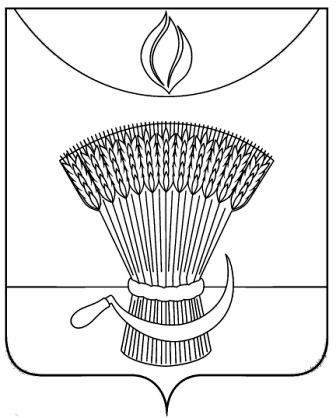 АДМИНИСТРАЦИЯ ГАВРИЛОВСКОГО РАЙОНАОТДЕЛ ОБРАЗОВАНИЯП Р И К А ЗОб итогах школьного этапа всероссийской олимпиады школьников по информатике и ИКТ среди обучающихся общеобразовательных учреждений Гавриловского района в 2019-2020 учебном годуВ соответствии с Порядком проведения всероссийской олимпиады школьников, утвержденным приказом Министерства образования и науки Российской Федерации от 18.11.2013 №1252«Об утверждении Порядка проведения всероссийской олимпиады школьников», приказом отдела образования администрации района от 16.09.2019 №174 «О подготовке и проведении школьного этапа всероссийской олимпиады школьников на территории  района в 2019-2020 учебном году», ПРИКАЗЫВАЮ:1.Утвердить результаты школьного этапа всероссийской олимпиады школьников по информатике и ИКТ в 2019-2020 учебном году (приложение№1). 2.Утвердить рейтинг победителей школьного этапа всероссийской олимпиады школьников по информатике и ИКТ в 2019-2020 учебном году (приложение №2). 3.Утвердить рейтинг призеров школьного этапа всероссийской олимпиады школьников по информатике и ИКТ в 2019-2020 учебном году (приложение№3)4.Контроль за исполнением настоящего приказа оставляю за собой.Начальник отдела образования                                              Н.Н. Кузенковаадминистрации районаПриложение №1УТВЕРЖДЕНЫприказом отдела образованияадминистрации районаот  02.10.2019         №Результатышкольного этапа всероссийской олимпиады школьников по информатике и ИКТ в 2019-2020 учебном годуПриложение №2УТВЕРЖДЕНЫприказом отдела образованияадминистрации района                                                                                       от  02.10.2019         №Рейтинг  победителейшкольного этапа всероссийской олимпиады школьниковпо информатике и ИКТ в 2019-2020 учебном годуПриложение №3УТВЕРЖДЕНЫприказом отдела образованияадминистрации районаот   02.10.2019         №Рейтинг  призеровшкольного этапа всероссийской олимпиады школьниковпо информатике и ИКТ  в 2019-2020 учебном году02.10.2019с.  Гавриловка 2-я№181№ п/пФИО участника (полностью)Класс ФИО учителя (полностью)Кол-во балловТип результата1.1-Пересыпкинский филиал МБОУ 2- Гавриловской сош1-Пересыпкинский филиал МБОУ 2- Гавриловской сош1-Пересыпкинский филиал МБОУ 2- Гавриловской сош1-Пересыпкинский филиал МБОУ 2- Гавриловской сош1-Пересыпкинский филиал МБОУ 2- Гавриловской сош1Семерников Роман Сергеевич7Пышкина Оксана Владимировна20победитель2Пустовалов Артем Сергеевич7Пышкина Оксана Владимировна7участник3Галкин Сергей Фёдорович8Пышкина Оксана Владимировна15победитель4Титова Вероника Сергеевна8Пышкина Оксана Владимировна10участник5Шлыкова Виктория Юрьевна8Пышкина Оксана Владимировна10участник2.МБОУ 2-Гавриловская сошМБОУ 2-Гавриловская сошМБОУ 2-Гавриловская сошМБОУ 2-Гавриловская сошМБОУ 2-Гавриловская сош6Зуева Нина Алексеевна7Пяткина Татьяна Викторовна23победитель7Вискова Анна Валерьевна7Пяткина Татьяна Викторовна22призер8Шитова Вероника Алексеевна7Пяткина Татьяна Викторовна18участник9Степанников Даниил Алексеевич7Пяткина Татьяна Викторовна15участник10Джураева Альбина Мирзахалиловна7Пяткина Татьяна Викторовна13участник11Филатова Наталья Александровна7Пяткина Татьяна Викторовна12участник12Коньков Андрей Александрович7Пяткина Татьяна Викторовна11участник13Королев Артем Федорович7Пяткина Татьяна Викторовна10участник14Катрджян Роберт Норайрович8Пяткина Татьяна Викторовна15победитель15Костина Ангелина Вадимовна8Пяткина Татьяна Викторовна10участник16Хдрян Аня Мартиновна8Пяткина Татьяна Викторовна9участник17Потамошнева Екатерина Алексеевна9Пяткина Татьяна Викторовна22победитель18Разгильдяев Кирилл Сергеевич9Пяткина Татьяна Викторовна21призер19Елатомцева Ангелина Игоревна9Пяткина Татьяна Викторовна20участник20Козырев Дмитрий Сергеевич9Пяткина Татьяна Викторовна18участник21Муравьёв Дмитрий Александрович9Пяткина Татьяна Викторовна17участник22Баимбетова Дарья Владиславовна9Пяткина Татьяна Викторовна15участник23Андрианова Вероника Олеговна10Пяткина Татьяна Викторовна54участник24Плужникова Кристина Петровна10Пяткина Татьяна Викторовна46участник25Григорьева Екатерина Дмитриевна10Пяткина Татьяна Викторовна39участник26Баклыкова Мария Александровна11Пяткина Татьяна Викторовна86победитель27Мусаев Артур Хасбулаевич11Пяткина Татьяна Викторовна85призер28Пашкова Инна Дмитриевна11Пяткина Татьяна Викторовна75призер29Арутюнян Вильгельм Алексанович11Пяткина Татьяна Викторовна65участник30Путотин Максим Алексеевич11Пяткина Татьяна Викторовна60участник31Иванов Максим Вячеславович11Пяткина Татьяна Викторовна55участник32Ильщенко Макарий Олегович11Пяткина Татьяна Викторовна20участник33Загуменников Максим Владимирович11Пяткина Татьяна Викторовна10участник34Гребенников Павел Борисович11Пяткина Татьяна Викторовна10участник5.2- Пересыпкинский филиал МБОУ 2- Гавриловская СОШ2- Пересыпкинский филиал МБОУ 2- Гавриловская СОШ2- Пересыпкинский филиал МБОУ 2- Гавриловская СОШ2- Пересыпкинский филиал МБОУ 2- Гавриловская СОШ2- Пересыпкинский филиал МБОУ 2- Гавриловская СОШ35Баранова Дарья Александровна7Судоргина Нина Анатольевна20Участник36Eгизбаев Данила Александрович7Судоргина Нина Анатольевна40Победитель37Иванова Ангелина Алексеевна7Судоргина Нина Анатольевна40Победитель38Сметана Мария Николаевна7Судоргина Нина Анатольевна30Победитель39Парфунов Антон Владимирович7Судоргина Нина Анатольевна40Победитель40Пышкина Анастасия Александровна8Судоргина Нина Анатольевна30Победитель41Шуточкин Александр Васильевич8Судоргина Нина Анатольевна30Победитель42Рогожина Евгения Алексеевна8Судоргина Нина Анатольевна40Победитель43Белова Александра Викторовна9Судоргина Нина Анатольевна20Участник44Клёмин Денис Алексеевич9Судоргина Нина Анатольевна30Победитель45Романов Кирилл Вячеславович9Судоргина Нина Анатольевна40Победитель6.Осино- Гайский филиал МБОУ 2- Гавриловской сошОсино- Гайский филиал МБОУ 2- Гавриловской сошОсино- Гайский филиал МБОУ 2- Гавриловской сошОсино- Гайский филиал МБОУ 2- Гавриловской сош46Байнова Виктория Константиновна7Макарова Татьяна Валентиновна30Участник 47Кожаринов Матвей Владимирович7Макарова Татьяна Валентиновна29Участник 48Филатов Кирилл Игоревич7Макарова Татьяна Валентиновна30Участник 49Королева Анастасия Витальевна8Макарова Татьяна Валентиновна33Участник 50Сысоева Елизавета Романовна8Макарова Татьяна Валентиновна33Участник 7.Булгаковский филиал МБОУ 2 Гавриловской СОШБулгаковский филиал МБОУ 2 Гавриловской СОШБулгаковский филиал МБОУ 2 Гавриловской СОШБулгаковский филиал МБОУ 2 Гавриловской СОШБулгаковский филиал МБОУ 2 Гавриловской СОШ51Тараканова Дарья Александровна8Павлова Нина Александровна20 участник52Сухобок Анна Алексеевна9Павлова Нина Александровна10 участник53Дронов Сергей Николаевич7Павлова Нина Александровна20 участник№ п/пФИО участника (полностью)Класс ФИО учителя (полностью)Кол-во балловТип результатаОО1Семерников Роман Сергеевич7Пышкина Оксана Владимировна20победитель1-Пересыпкинский филиал2Галкин Сергей Фёдорович8Пышкина Оксана Владимировна15победитель1-Пересыпкинский филиал3Зуева Нина Алексеевна7Пяткина Татьяна Викторовна23победительМБОУ 2-Гавриловская сош4Катрджян Роберт Норайрович8Пяткина Татьяна Викторовна15победительМБОУ 2-Гавриловская сош5Потамошнева Екатерина Алексеевна9Пяткина Татьяна Викторовна22победительМБОУ 2-Гавриловская сош6Баклыкова Мария Александровна11Пяткина Татьяна Викторовна86победительМБОУ 2-Гавриловская сош7Разгильдяев Кирилл Сергеевич9Пяткина Татьяна Викторовна21призерМБОУ 2-Гавриловская сош8Eгизбаев Данила Александрович7Судоргина Нина Анатольевна40Победитель2- Пересыпкинский филиал9Иванова Ангелина Алексеевна7Судоргина Нина Анатольевна40Победитель2- Пересыпкинский филиал10Сметана Мария Николаевна7Судоргина Нина Анатольевна30Победитель2- Пересыпкинский филиал11Парфунов Антон Владимирович7Судоргина Нина Анатольевна40Победитель2- Пересыпкинский филиал12Пышкина Анастасия Александровна8Судоргина Нина Анатольевна30Победитель2- Пересыпкинский филиал13Шуточкин Александр Васильевич8Судоргина Нина Анатольевна30Победитель2- Пересыпкинский филиал14Рогожина Евгения Алексеевна8Судоргина Нина Анатольевна40Победитель2- Пересыпкинский филиал15Клёмин Денис Алексеевич9Судоргина Нина Анатольевна30Победитель2- Пересыпкинский филиал16Романов Кирилл Вячеславович9Судоргина Нина Анатольевна40Победитель2- Пересыпкинский филиал№ п/пФИО участника (полностью)Класс ФИО учителя (полностью)Кол-во балловТип результатаОО1Вискова Анна Валерьевна7Пяткина Татьяна Викторовна22призерМБОУ 2-Гавриловская сош2Мусаев Артур Хасбулаевич11Пяткина Татьяна Викторовна85призерМБОУ 2-Гавриловская сош3Пашкова Инна Дмитриевна11Пяткина Татьяна Викторовна75призерМБОУ 2-Гавриловская сош4Разгильдяев Кирилл Сергеевич9Пяткина Татьяна Викторовна21призерМБОУ 2-Гавриловская сош